РОССИЙСКАЯ  ФЕДЕРАЦИЯ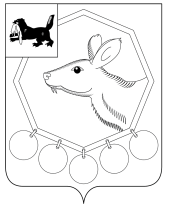 ИРКУТСКАЯ ОБЛАСТЬМУНИЦИПАЛЬНОЕ ОБРАЗОВАНИЕ «БАЯНДАЕВСКИЙ РАЙОН»АДМИНИСТРАЦИЯАНТИНАРКОТИЧЕСКАЯ КОМИССИЯПРОТОКОЛ №3заседания антинаркотической комиссии муниципального образования «Баяндаевский район»Здание АдминистрацииМО «Баяндаевский район»,конференц-зал, 3 этаж                                                                               «7» сентября 2015 г.Председательствовал:          Заместитель председателя  антинаркотической комиссии      МО «Баяндаевский район»:                                       И.Г. Педранов Секретарь  антинаркотической   комиссии                                                                      Т. К. БардахановаПрисутствовали:      Члены комиссии:                                                               Борхонов Андрей Анатольевич, глава МО «Баяндай» ( по согласованию)Мешков Трофим Викторович, глава МО «Покровка» ( по согласованию)Хушеев Василий Батюрович, глава МО «Кырма» ( по согласованию)Копылов Николай Гаврилович, глава МО «Половинка» ( по согласованию)Буентаева Альбина Вячеславовна, глава МО « Люры» ( по согласованию)Крапусто Татьяна Алексеевна,  глава МО «Васильевск» ( по согласованию)Ханаров Владимир Павлович, глава МО «Хогот» ( по согласованию)Недосекина Светлана Викторовна, глава МО « Тургеневка» ( по согласованию)Михайлов Юрий Георгиевич, глава МО «Гаханы» ( по согласованию)Емнуев Герман Гаврилович, глава МО «Нагалык» ( по согласованию)Сахаев Вячеслав Гаврилович, глав МО «Курумчинский» ( по согласованию)Имеев Анатолий Монтотович, глава МО «Ользоны» ( по согласованию)Здышов Виктор Ильич, председатель думы  МО «Баяндаевский район»  ( по согласованию)Вахрамеев Борис Владимирович-главный редактор газеты «Заря»  ( по согласованию)Ихинова Галина Геннадьевна- начальник Филиала по Баяндаевскому району ФКУ УИИ ГУФСИН России по Иркутской области ( по согласованию)Бунеева Вера Макаровна–главный специалист по обеспечению деятельности КДН и ЗП администрации МО «Баяндаевский район»Мардаева Наталья Мироновна–начальник ТП УФМС России по Иркутской области в Баяндаевском районе ( по согласованию)Таршинаева Лидия Яковлевна- начальник Отдела культуры администрации муниципального образования «Баяндаевский район»Повестка1.О результатах исполнения решений антинаркотической комиссииБардаханова Т.К. секретарь антинаркотической комиссии2О состоянии антинаркотической и профилактической деятельности, в том числе о результатах проведения мероприятий по уничтожению дикорастущей конопли землевладельцами и землепользователями в муниципальных образованиях. Главы муниципальных образований. Антинаркотическая комиссия при администрации МО «Баяндаевский район»3 Обзор состояния  наркоситуации в крупных городах Сибирского федерального округа, подготовленный Управлением аппарата  ГАК по Сибирскому федеральному округу на основе данных мониторинга наркоситуации за 2014 год. .Педранов И.Г- руководитель аппарата МО «Баяндаевский район»4  Аналитический обзор о результатах борьбы с незаконным оборотом наркотиков за 1-е полугодие 2015 года, подготовленный Управлением ФСКН России по Иркутской области  по межведомственной статистической отчетности.   Педранов И.Г- руководитель аппарата МО «Баяндаевский район»Секретарь антинаркотической комиссии:                                  Т.К. БардахановаСлушали: Бардаханову Т.К. региональный специалист:  Информацию по очагам произрастания дикорастущей конопли предоставили все МО района, Во всех МО проводится работа по уничтожению очагов произрастания дикорастущей конопли,  вызывает опасения МО Половинка всего выявлено 4 га, уничтожено химическим способом 3га, рекомендация срочно уничтожить химическим, механическим способами, возможно с привлечением волонтеров. Мониторинг занятости подростков по району состоят на учетах КНД и ЗП, ПДН, ВШУ 36 подростков, заняты в кружках и секциях 30, 6 не заняты. По результатам мониторинга наркоситуации острых отравлений наркотиками за первое полугодие 2015 года не зарегистрировано, мониторинг на предмет наличия информации, содержащей сведения о возможном способе приобретения курительных смесей (спайсов) на фасадах зданий, проезжих и пешеходных частях и иных конструкций надписей подобного содержания не выявлено.  В образовательных организациях Баяндаевского района проводится обучение учащихся по утвержденным и рекомендованным превентивным программам, соответствующих возрастной категории. В сентябре-декабре будет проведено тестирование учащихся образовательных организаций на предмет потребления наркотических веществ. На территории  Баяндаевского района, проведен мониторинг на предмет наличия информации, содержащей сведения о возможном способе приобретения курительных смесей (спайсов) на фасадах зданий, проезжих и пешеходных частях и иных конструкциях населенных пунктов муниципального образования, надписей подобного содержания не выявлено.Направляем Вам информацию о результатах сверки мониторинга наркоситуации по итогом 2015 года, проведенной рабочей группой, созданной при антинаркотической комиссии, при участии представителей органов внутренних дел, органов здравоохранения.сообщаем Вам, что в МО «Баяндаевский район» случаев острых отравлений  наркотиками за первое полугодие 2015 года не зарегистрировано.Баяндаевском районе с текущем 2015 году с января по май, для повышения эффективности  распознавания в транспортном потоке водителей, находящихся в состоянии опьянения.организованы и проведены  профилактические мероприятия по массовым проверкам на состояние опьянения. Подготовлены и утверждены планы профилактических мероприятий, с указанием мест и времени проведения проверок группами нарядов ДПС, расчет сил и средств ОГИБДД д. п. Баяндай МО МВД России «Эхирит-Булагатский» задействованного на мероприятиях. В результате проведенных профилактических мероприятий выявлено 8 водителей в состоянии опьянения, составлены административные протоколы по ст. 12.8 ч.3 КоАП РФ-2, ст. 12.8ч. 1 КоАП РФ-5, ст. 12.26 ч. 1 КоАП РФ- 1.2 Слушали главу МО Половинка всего обнаружено 4 га произрастания дикорастущей конопли,  уничтожено 3 га, способ уничтожения химический. Нет средств на уничтожение дикорастущей конопли.Будем уничтожать механическим способом. На особом контроле неблагополучные семьи,  с которыми   проводится планомерная вторичная профилактика. Работают кружки, секции по досуговой занятости населения.Главы муниципальных образований: ведется планомерная работа по организации антинаркотической деятельности, это трудоустройство через центр занятости, во влечение в кружки, секции, выпуск буклетов по пропаганде здорового образа жизни,  уничтожение дикорастущей конопли,  3Слушали Педранова И.Г.-заместитель председателя  антинаркотической комиссии: Обзор состояния  наркоситуации в крупных городах Сибирского федерального округа, подготовленный Управлением аппарата  ГАК по Сибирскому федеральному округу на основе данных мониторинга наркоситуации за 2014 год. .Педранов И.Г- руководитель аппарата МО «Баяндаевский район»4 Слушали Педранова И.Г -Аналитический обзор о результатах борьбы с незаконным оборотом наркотиков за 1-е полугодие 2015 года, подготовленный Управлением ФСКН России по Иркутской области  по межведомственной статистической отчетности.   1. Членам антинаркотической комиссии  муниципального образования « Баяндаевский район»На постоянной основе осуществлять мониторинг наркоситуации на территории района в разрезе поселений с целью своевременного выявления причин и условий, способствующих  распространению НС и  ПВ, и организации комплексных мер по их эффективному устранению.  Ежемесячно.  Главы сельских поселений, региональный специалист Бардаханова Т.К.На всех заседаниях антинаркотической комиссии практиковать обмен опытом между субъектами системы профилактики правонарушений о внедрении новых форм и методов антинаркотической работы. Ежеквартально.2. Управлению образования администрации муниципального образования «Баяндаевский район» )Оршонов  Ю.М.2.1 Использовать в работе с обучающие материалы для родителей,  учителей о построении взаимоотношений с детьми, признаках употребления  ПВ, социальных и юридических последствиях незаконного потребления наркотиков, ресурсах помощи и.т.д.( Постоянно)2.2 Рассмотреть возможность включения вопросов профилактики наркомании  в основные образовательные программы. (Постоянно)2.3 Развивать в дальнейшем антинаркотическое волонтерское движение  и обеспечить его внедрение в каждом образовательном учреждении района. (Постоянно)2.4 Ежеквартально направлять информацию для заполнения единого банка  данных в назначенный срок2.5 С подростками состоящими на учетах к КДН и ЗП, ПДН вести целенаправленную работу  по вторичной профилактике.3. Главам сельских поселений 3.3 Планировать  и проводить широкомасштабные акции, направленные на выработку позитивных начал молодёжной субкультуры, формирование социального иммунитета, позволяющего побороть тягу к любому негативу, в т.ч. к алкоголю, табаку, наркотикам. –  (ежеквартально)3.2. В процессе планирования и проведения широкомасштабных акций в молодёжной среде обеспечить комплексный подход к процессу воспитания, который должен включать в себя спортивное, нравственно-эстетическое, военно-патриотическое и духовное воспитание. – (постоянно.)3.3. Внедрить в работу систему мониторинга доступности и качества  услуг образовательных, социально-культурных и спортивных учреждений  для организации развивающего досуга детей и молодёжи как альтернативы вовлечения в наркопотребление. –  (постоянно)3.4. Продолжить проведение мероприятий, способствующих активному вовлечению населения в занятия физической культурой и  спортом, духовно-нравственному развитию  и творчеству; организации развивающего досуга, поддержке и развитию бесплатных спортивных и творческих секций и кружков; развитию массовых видов спорта, созданию условий для вовлечения детей и молодёжи в систематические занятия физической культурой и спортом. – (Постоянно.)3.5. Организовать проведение адресной информационно-пропагандистской кампании в трудовых коллективах, направленной на информирование молодёжи о последствиях употребления наркотических средств и психотропных веществ для здоровья человека, а также ответственности за их употребление. –  В течение 2015 года.3.6 Осуществлять  ежемесячный  мониторинг площадей произрастания дикорастущей конопли в весенне-осенний  периоды. Информацию направлять в секретариат МО «Баяндаевский район» в срок 25 числа каждого месяца в назначенный период.3.7 МО Половинка срочно в срок до 20 сентября уничтожить дикорастущую коноплю.4. 4. Управлению социальной защиты населения администрации Баяндаевского района (Мантатова О.А.):4.1. В ходе посещения и обследования неблагополучных семей организовать систематическое проведение профилактических мероприятий с семьями, в которых проживают лица группы повышенного риска немедицинского потребления НС и ПВ. –   постоянно.4.2. В целях формирования социально-позитивного окружения лиц, участвующих в реабилитационных программах, разработать и внедрить алгоритм целенаправленной индивидуальной  работы с их родственниками. –   постоянно.4.3. Во взаимодействии с заинтересованными субъектами наладить систематический учёт и отчётность в АНК о наркозависимых лицах, получивших социально-психологическую поддержку, а также иные виды социальной помощи в учреждениях социально-психологической помощи и социального обслуживания населения. –   постоянно.5. Рекомендовать главному врачу ОГБУЗ «Баяндаевская ЦРБ» (Мантатова Э.А.):5.1. Принять меры по совершенствованию межведомственного взаимодействия и обмена  информацией в целях оказания социально-психологической поддержки, а также иных видов социальной помощи лицам и семьям группы повышенного риска немедицинского потребления НС и ПВ. –   постоянно.5.2. В целях своевременного оказания наркологической, психологической и др. видов социальной помощи во взаимодействии с фельдшерами и участковыми врачами наладить систематическое посещение по месту жительства лиц, состоящих на учёте у врача-нарколога. – Ежемесячно.5.3. Принять меры по организации и проведению систематической подготовки и переподготовки медицинских работников по вопросам медико-социальной реабилитации больных наркоманией. –   (постоянно.)5.4. Регулярно принимать организационные и практические меры по повышению доступности наркологической помощи (лечения) и медико-социальной реабилитации для больных наркоманией, а также для обратившихся за медицинской помощью лиц, употребляющих наркотики. – (Постоянно.)5.5. Во всех медицинских учреждениях района наладить систему информирования населения о спектре реабилитационных услуг, предоставляемых на государственном, региональном и местном уровнях. –  (постоянно.)5.6. Принять меры к  внедрению и использованию современных методов диагностики наркомании, обследования, лечения больных наркоманией, в т.ч. внедрению и развитию системы раннего выявления незаконных потребителей наркотиков, в частности, посредством ежегодной диспансеризации. (  постоянно.)5.7 Ежеквартально направлять информацию для заполнения единого банка данных в назначенный срок.5.8 В сентябре – декабрь 2015 года провести диагностику на предмет употребления немедицинского употребления НС и ПВ, с помощью тест-полосок в общеобразовательных учреждениях района.Рекомендовать Начальнику ОП (дислокация п.Баяндай)  МО МВД России «Эхирит-Булагатский» майору полиции В.В.Пилунову6.1. Своевременно выявлять причины и условия, способствующие распространению немедицинского потребления НС и ПВ, осуществлять организацию комплексных мероприятий по их эффективному устранению. – (Постоянно.)6.2. Наладить своевременное информирование АНК района о выявленных фактах правонарушений в сфере НОН и лицах, привлечённых к административной и уголовной ответственности за совершение подобных правонарушений. – По мере выявления в ежедневных сводках, а также ежеквартальной справкой.6.3. Оказывать содействие медицинским работникам и ОМС поселений в проведении индивидуальной профилактической работы по месту жительства с лицами, состоящими на учёте у врача-нарколога, с целью своевременного оказания им наркологической, психологической и др. видов социальной помощи. –( Постоянно.)6.4. Оказывать практическую помощь ОМС поселений в документировании фактов выявления мест произрастания дикорастущих и культивируемых наркосодержащих растений, а также их уничтожения в установленном порядке. – Весенне-летний и осенний периоды 2015 года.6.5. Во взаимодействии с наркологической службой ОГБУЗ «Баяндаевская ЦРБ» разработать и внедрить на территории района систему регулярного тестирования лиц, работающих на техногенных объектах, водителей автотранспортных предприятий, владельцев огнестрельного и травматического оружия. –   постоянно.                                                                                                                                                 Мэр                                                                                                    муниципального  образования                                                                                                     « Баяндаевский район»                                                                                                     А.П. ТабинаевИсп. Бардаханова Т.К.         89501340403                                                     